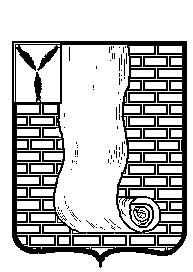 КРАСНОАРМЕЙСКОЕ РАЙОННОЕ СОБРАНИЕСАРАТОВСКОЙ ОБЛАСТИР Е Ш Е Н И Е О  внесении изменений в Правила землепользования и застройки Рогаткинского муниципального образования Красноармейского муниципального района Саратовской областиНа основании статьи 32, 33 Градостроительного кодекса РФ, Федеральными законами от 06.10.2003 года № 131-ФЗ «Об общих принципах организации местного самоуправления в Российской Федерации», пункта 2 статьи 5 Федерального закона от 30.12.2021г. №476-ФЗ «О внесении изменений в отдельные законодательные акты Российской Федерации Красноармейское районное Собрание РЕШИЛО:Внести в Правила землепользования и застройки Рогаткинского муниципального образования, утвержденные решением Совета Рогаткинского муниципального образования Красноармейского муниципального района Саратовской области от  25.12.2012г. № 134 (с изменениями от 29.01.2016 № 06; 31.08.2016г. № 72; 23.12.2016г. № 56; 21.12.2020г. № 81; 28.03.2022г. № 30) следующие изменения: 	- в раздел 2 в зону - размещения объектов социального и коммунально-бытового назначения О2, статьи 28 градостроительных регламентов Правил землепользования и застройки Рогаткинского муниципального образования  в основные виды разрешенного использования земельных участков и объектов капитального строительства дополнить вид использования «Культурное развитие (3.6)».Опубликовать настоящее решение, путем размещения на официальном сайте администрации Красноармейского муниципального района Саратовской области в информационно телекоммуникационной сети «Интернет». 4. Настоящее решение вступает в силу с момента его официального опубликования (обнародования). Председатель Красноармейскогорайонного Собрания                                                                           Л.В. ГерасимоваСекретарь  Красноармейскогорайонного Собрания                                                                              А.В.Кузьменкоот02.02.2023№07от02.02.2023№07